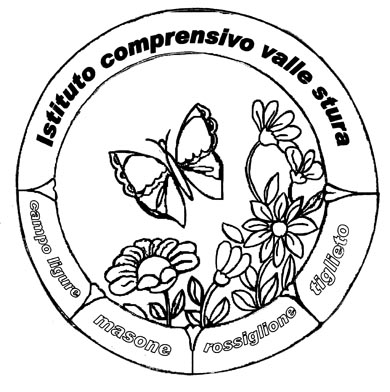 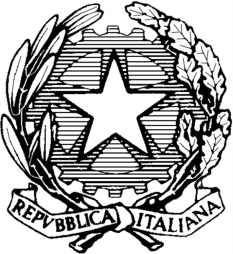 ISTITUTO COMPRENSIVO VALLE STURASCUOLA DELL'INFANZIA - PRIMARIA - SECONDARIA 1° GRADOPiazza 75 Martiri, 3  -  16010 MASONE (GE)Tel. 010 926018 - Fax 010 926664E-mail:  geic81400g@istruzione.itAvviso pubblico prot.n. AOODGEFID/0002669 del 3/03/2017 Asse I – Istruzione – Fondo Sociale Europeo (FSE) Asse I – Istruzione – FSE – Pensiero Computazionale e Cittadinanza digitale - Obiettivo specifico 10.2 – Azione 10.2.2 Autorizzazione prot.AOODGEFID/28235 del 30/10/2018 – Competenze di baseCUP C17I18000780007 ISTANZA DI PARTECIPAZIONE ALLA SELEZIONE ESTERNA PERSONALE ESPERTOesperti  docenti in altre istituzioni scolastiche ( collaborazioni plurime ) per i moduli FdRPOC-LI-2018-15 Azione 10.2.2A- Sviluppo del pensiero computazionale e della creatività - CreATTIVI Digitali per la scuola primaria e Competenze di cittadinanza digitale - Con la testa in rete per la scuola secondaria di primo gradoesperti esterni per i moduli FdRPOC-LI-2018-15 Azione 10.2.2A-  Sviluppo del pensiero computazionale e della creatività - CreATTIVI Digitali per la scuola primaria e Competenze di cittadinanza digitale - Con la testa in rete per la scuola secondaria di primo gradoAl Dirigente Scolastico       dell’I.C. VALLE STURAMASONE (GE)Il/La sottoscritto/a___________________________nato/a_________________il_____________________ _ C.F./P.IVA________________________________Residente in ____________________________ via______________________Telefono_______________________________cell.________________________E-mail___________________________________________CHIEDEDi partecipare alla selezione prevista per il reclutamento di personale per realizzare interventi formativi e precisamente l’incarico di:ESPERTO nella realizzazione di percorsi didattici per lo sviluppo del pensiero computazionale e della creatività digitale nella Scuola Primaria e Secondaria di I gradoModuli: A tal fine, valendosi delle disposizioni di cui all’art.46 del DPR 28/12/2000 N.445, consapevole delle sanzioni stabilite per le false attestazioni e mendaci dichiarazioni, previste dal Codice Penale e dalle Leggi speciali in materia e preso atto delle tematiche proposte nei percorsi formatividichiara sotto la propria responsabilitàaver preso visione dell’Avviso e di approvarne senza riserva ogni contenuto;di essere consapevole che può anche non ricevere alcun incarico;di avere partecipato a progetti coerenti con le attività a cui è finalizzato il bando;che non sussistono condanne con sentenze passate in giudicato per qualsiasi reato incidente sulla moralità professionale o per delitti finanziari.di avere competenze professionali adeguate a svolgere l’incarico.In fede	Allega:- curriculum vitae - Allegato 2Data,________________________________________________firmaSottoazione 10.2.2A–FdRPOC-LI-2018-15Sviluppo del pensiero computazionale e della creatività - CreATTIVI DigitaliCompetenze di cittadinanza digitale - Con la testa in rete Sviluppo del pensiero computazione e della creatività digitale – CreATTIVI Digitali – Gruppo 120 allievi Primaria – sede: Rossiglione – periodo: 24-28 giugnoOrario: 8-14Competenze di cittadinanza digitale - Con la testa in rete20 allievi Scuola Secondaria di I grado di Campo Ligure – periodo: dal 1 al 5 luglioOrario: 8-14